附图1 二期平面布置图                   附图3 项目现场周边环境照片附件1 环评批复文件   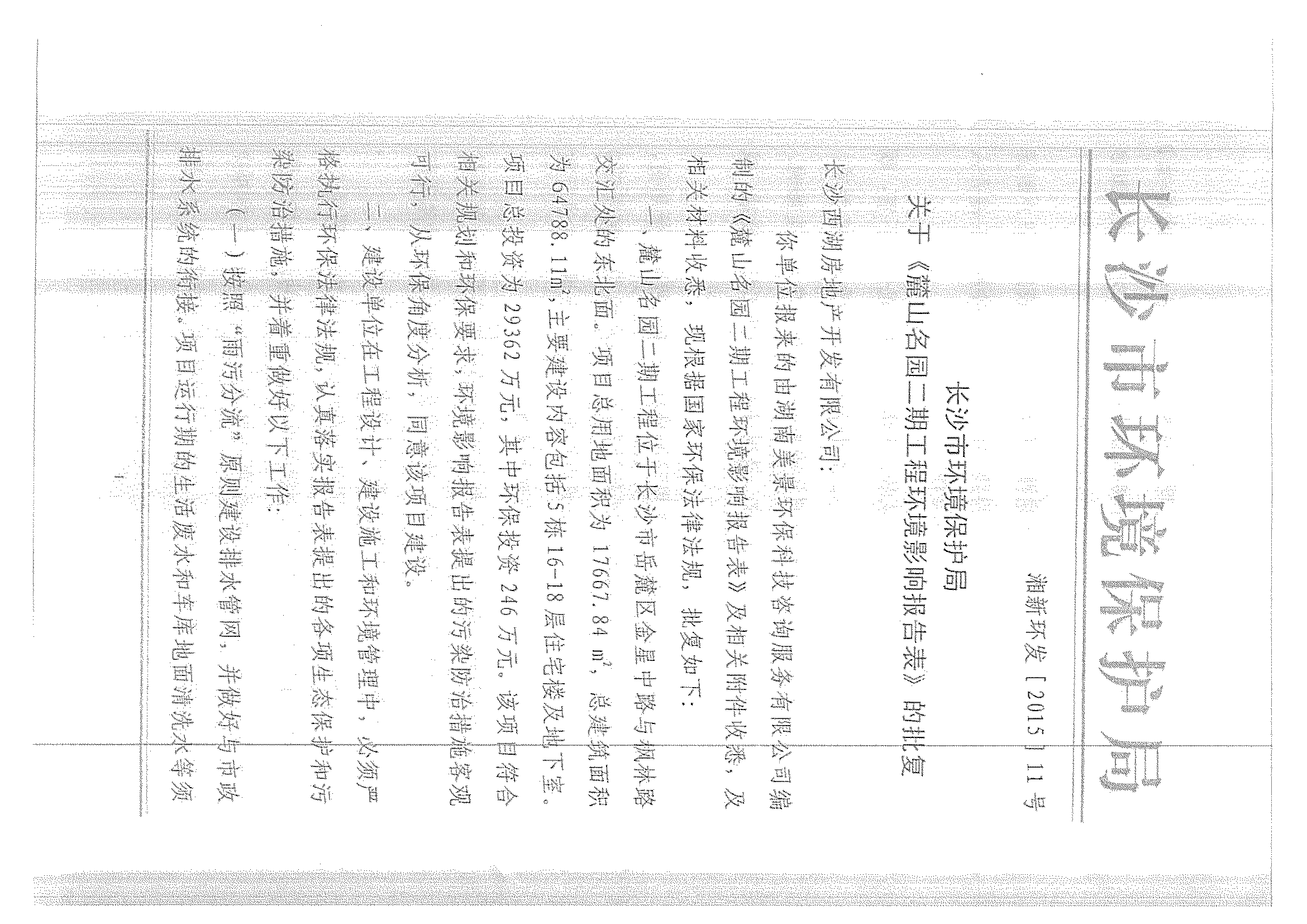 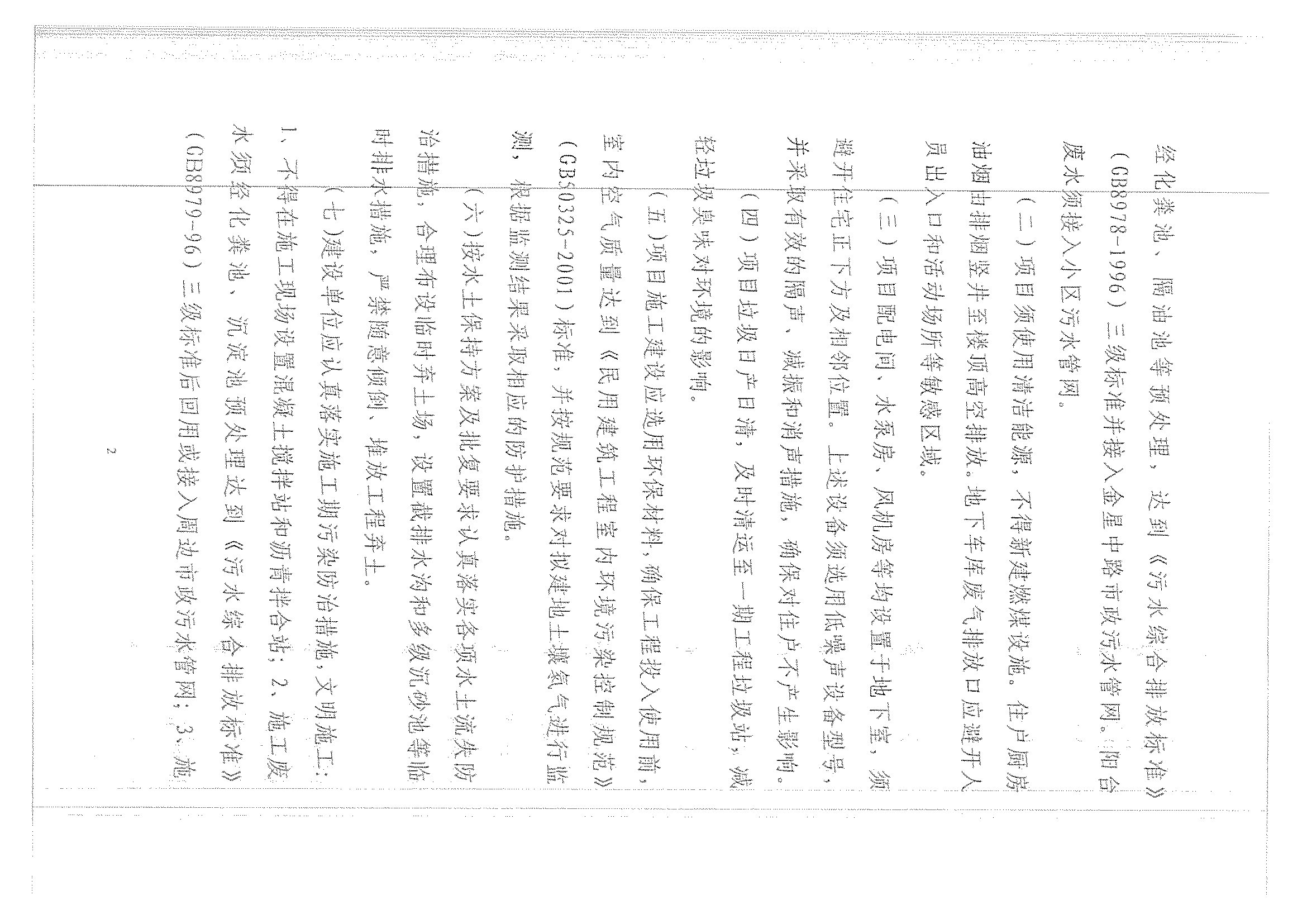 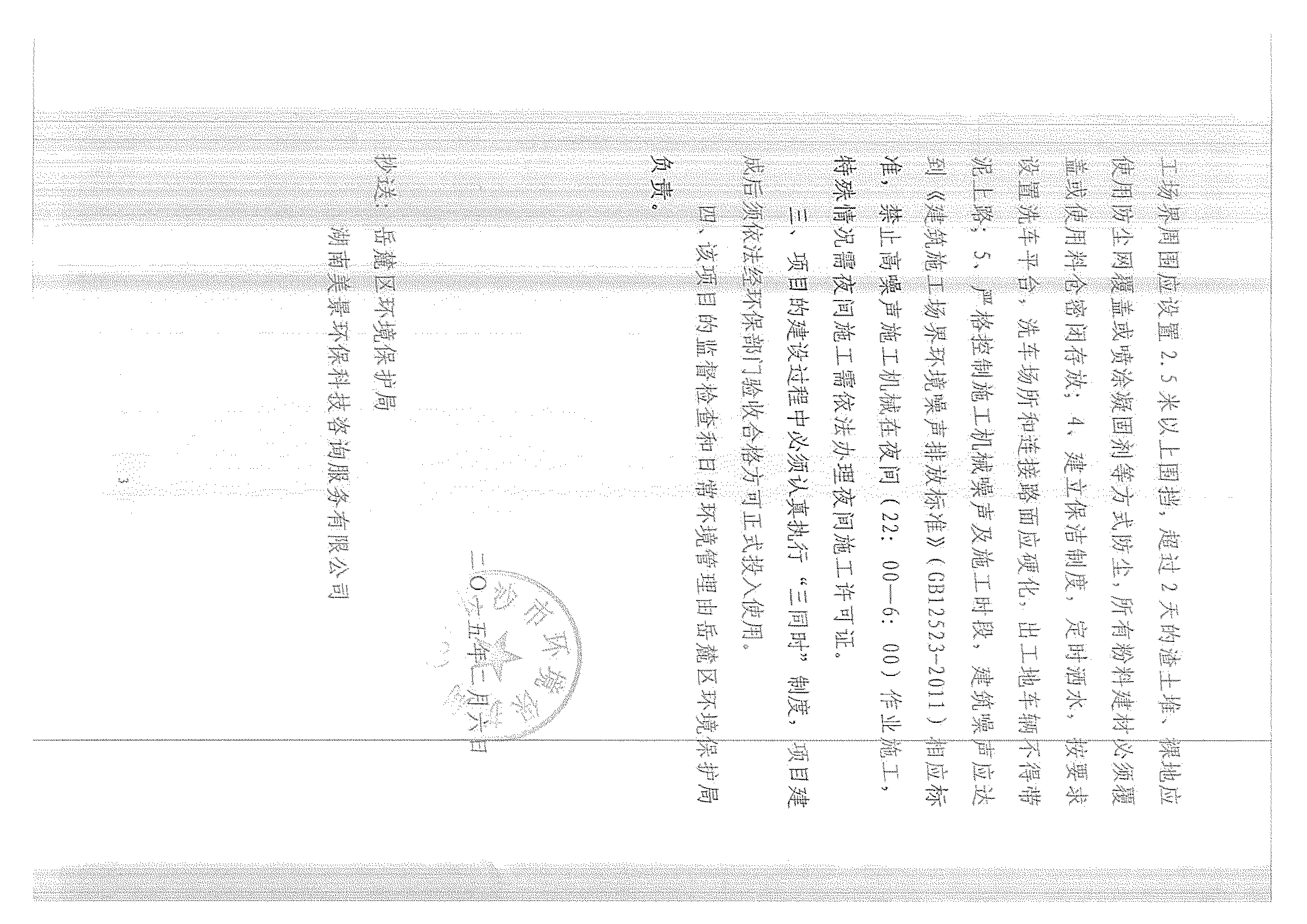 附件3 污水管网并入证明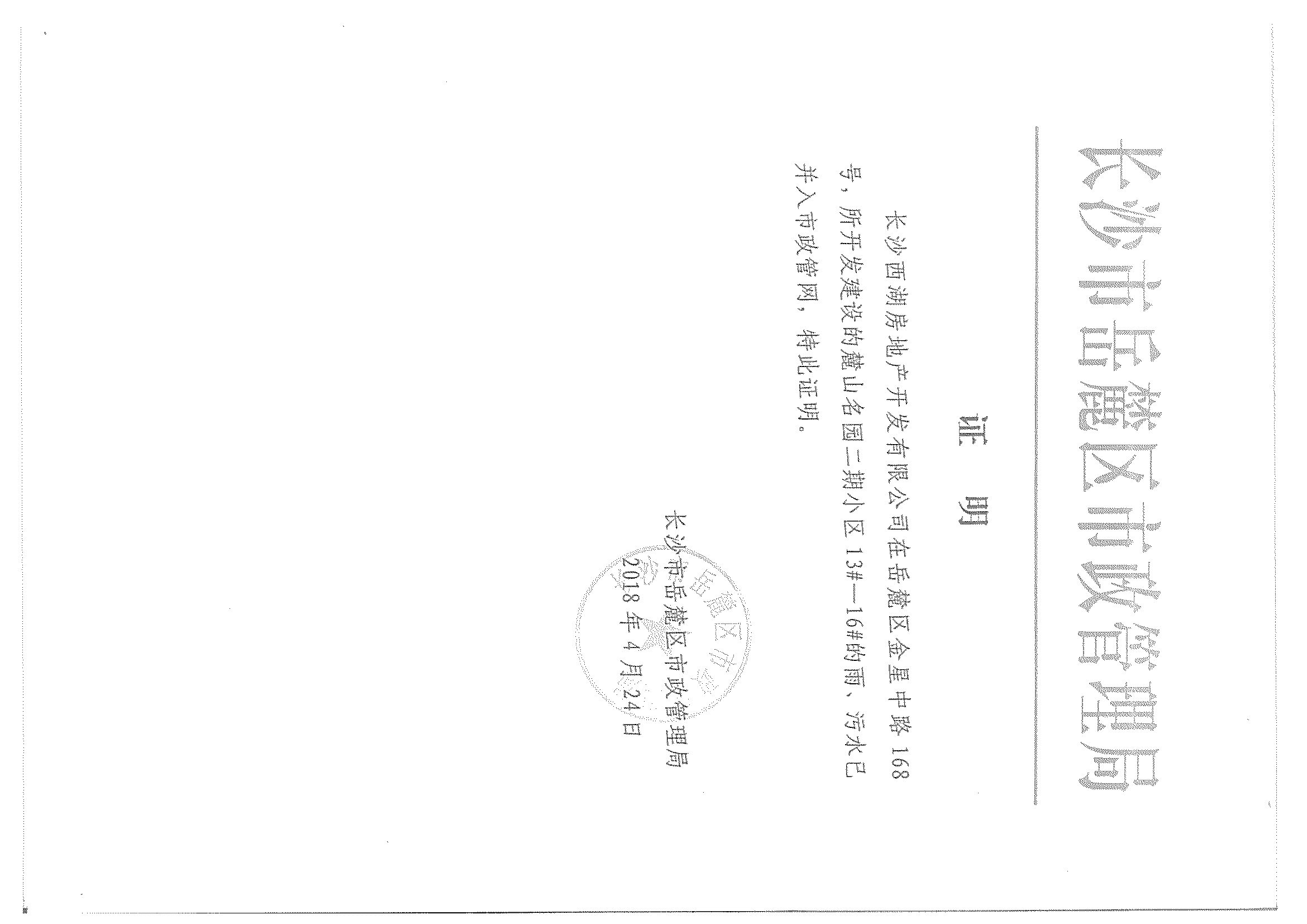 附件4 室内环境检测报告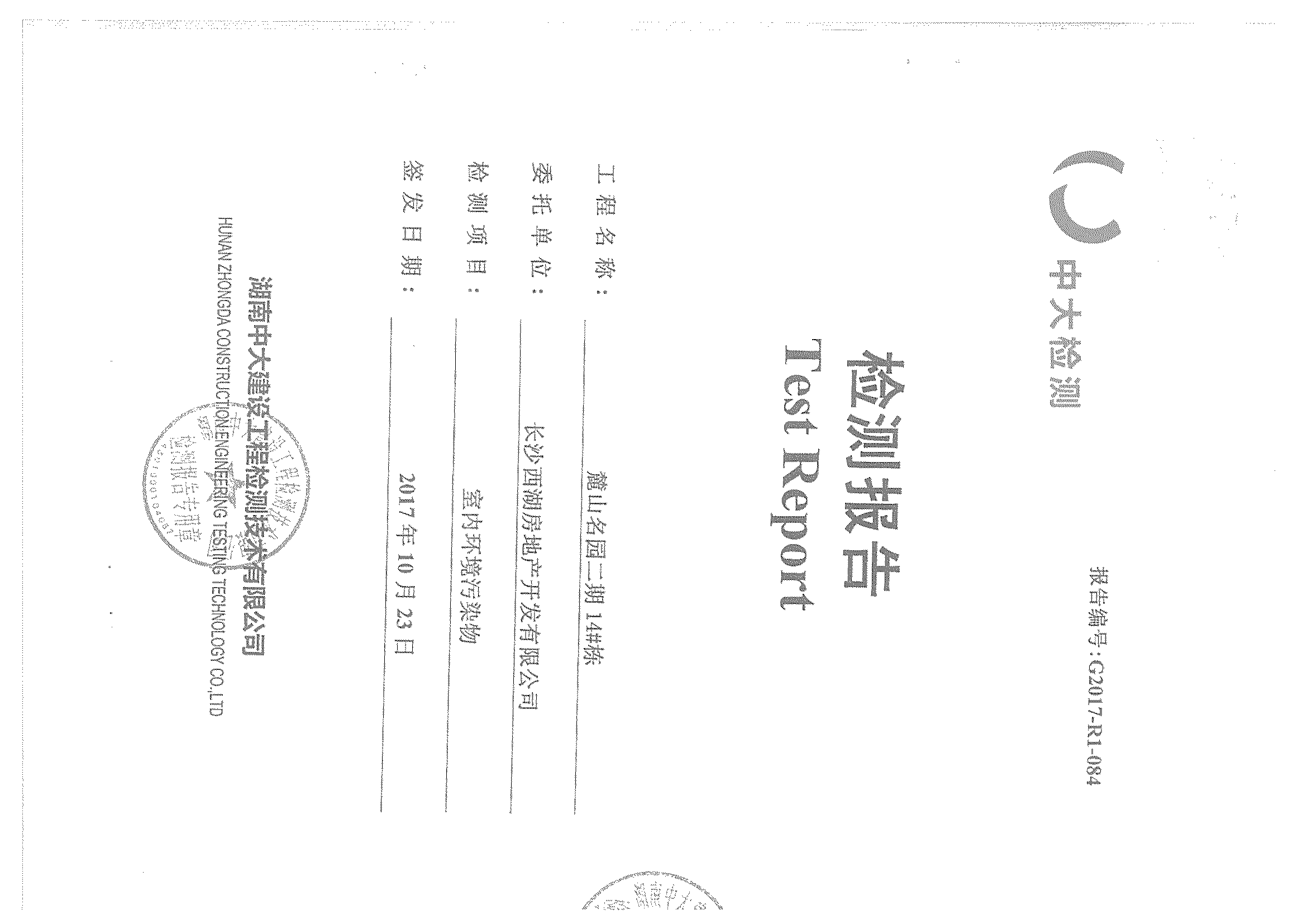 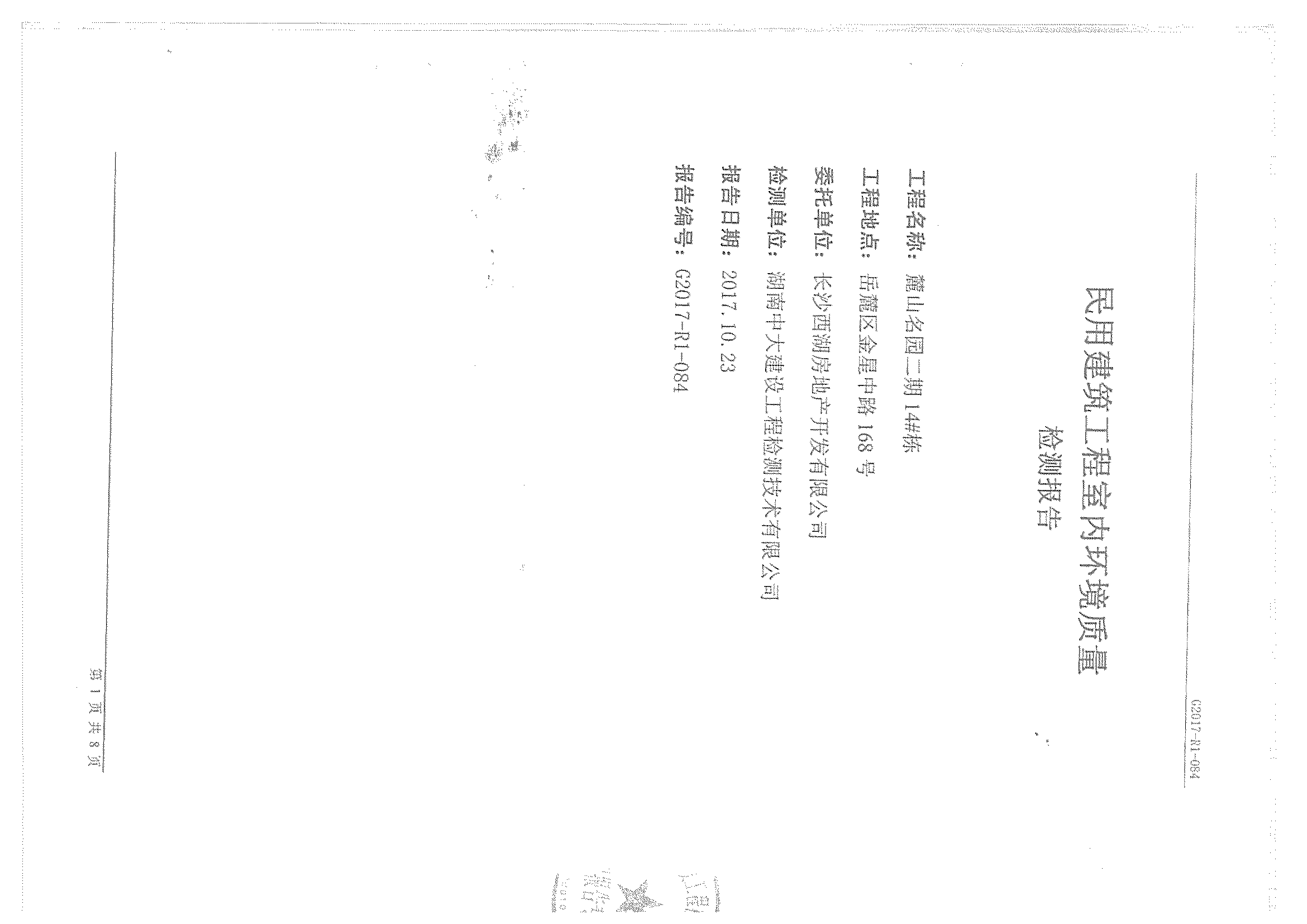 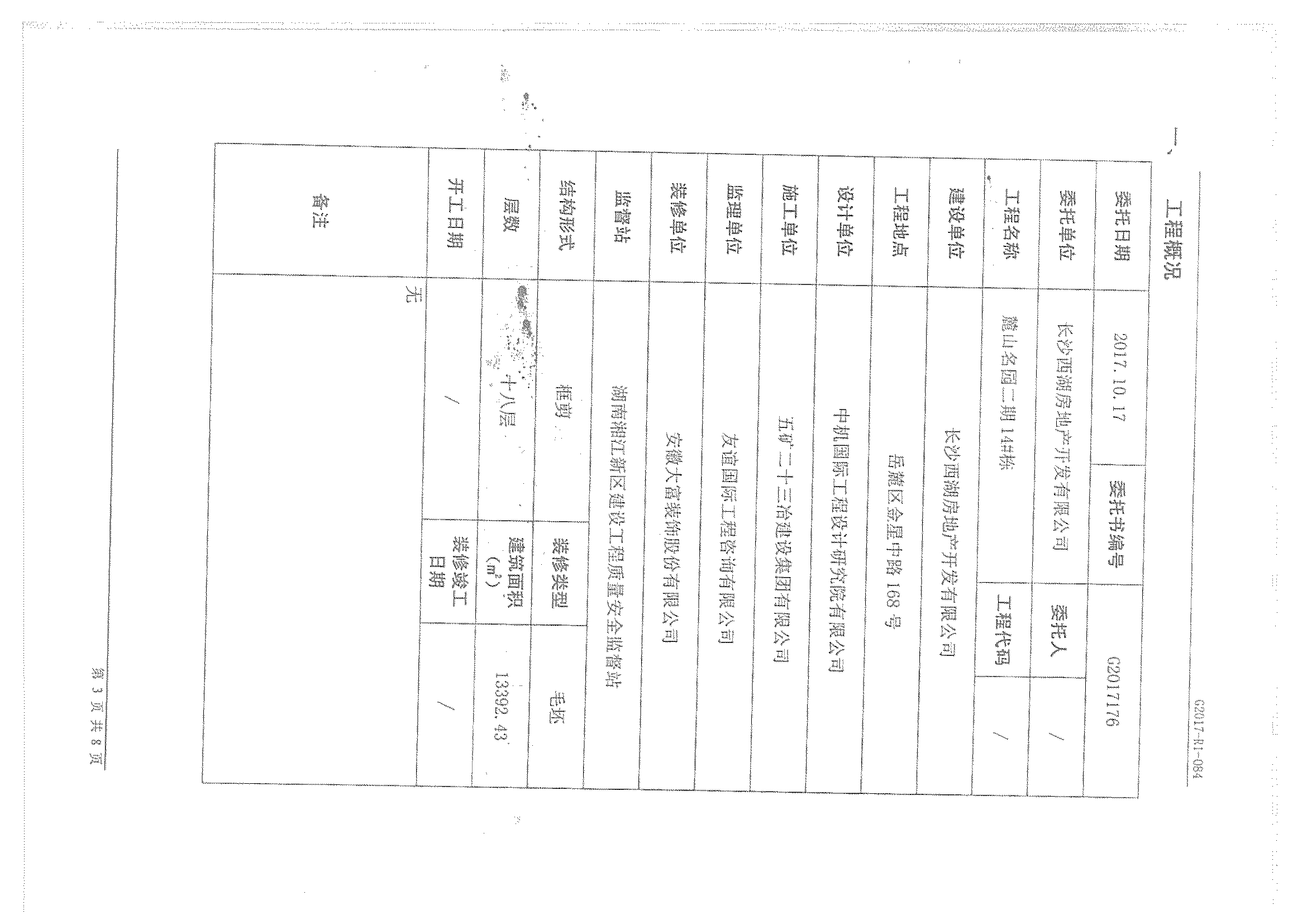 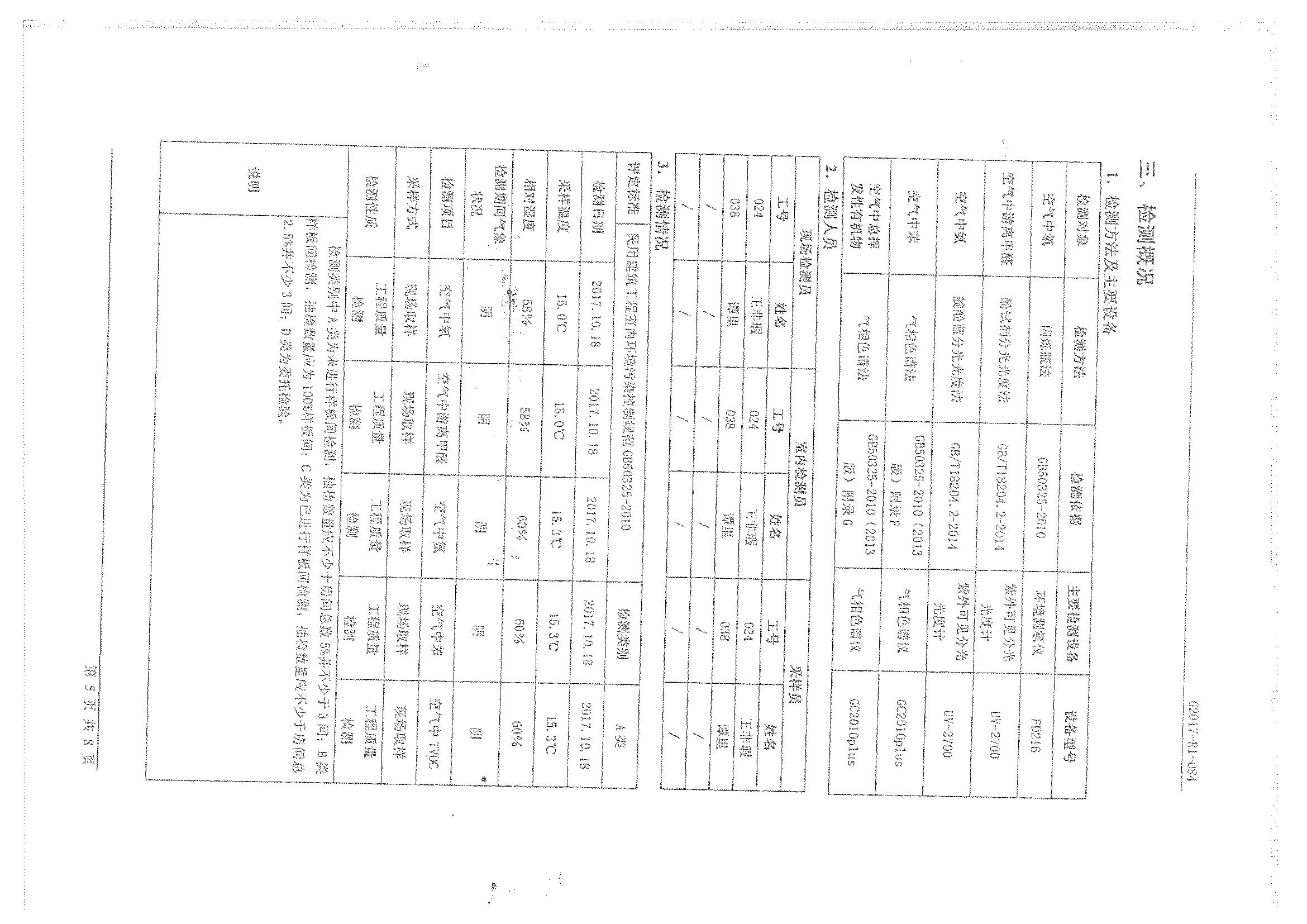 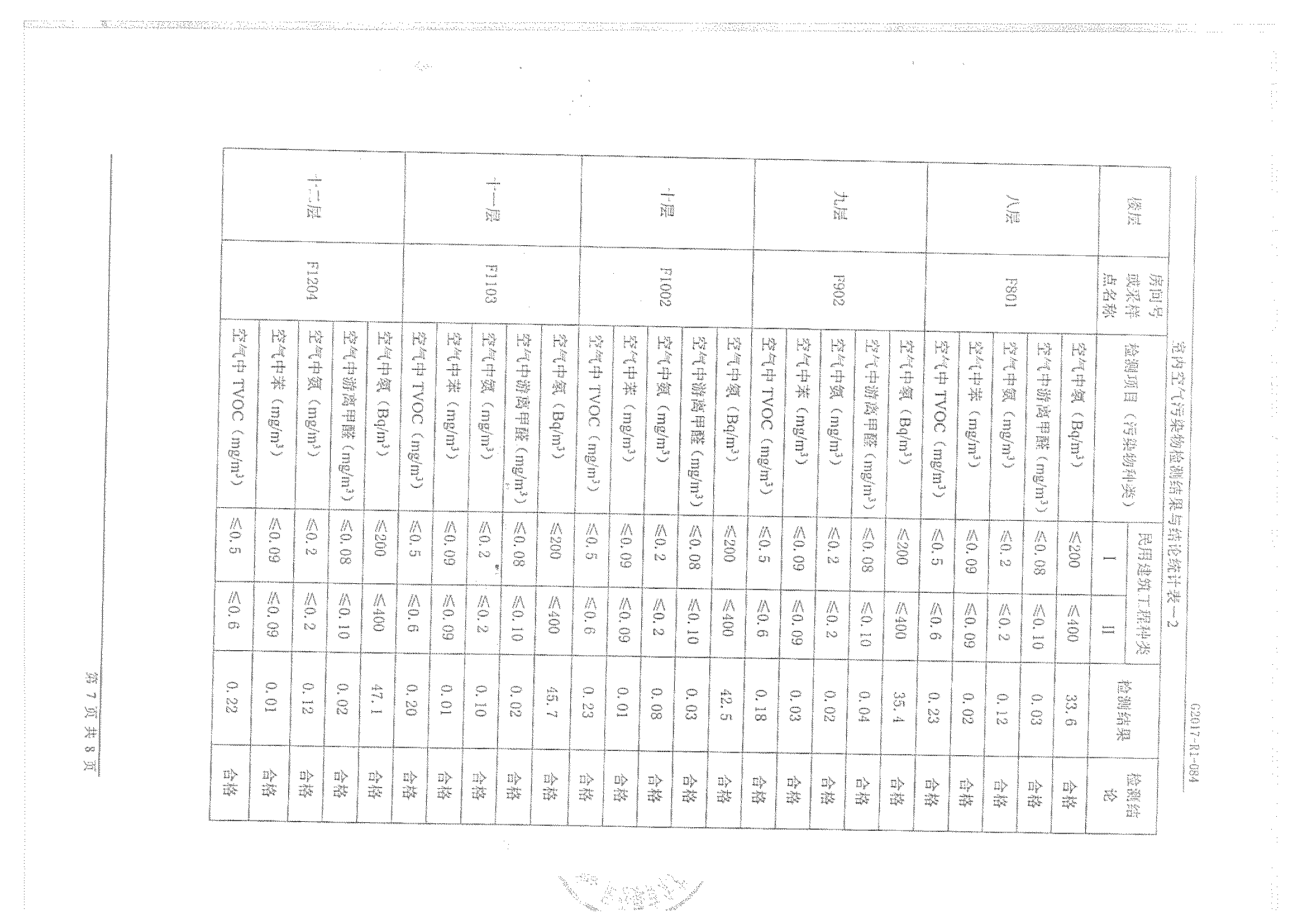 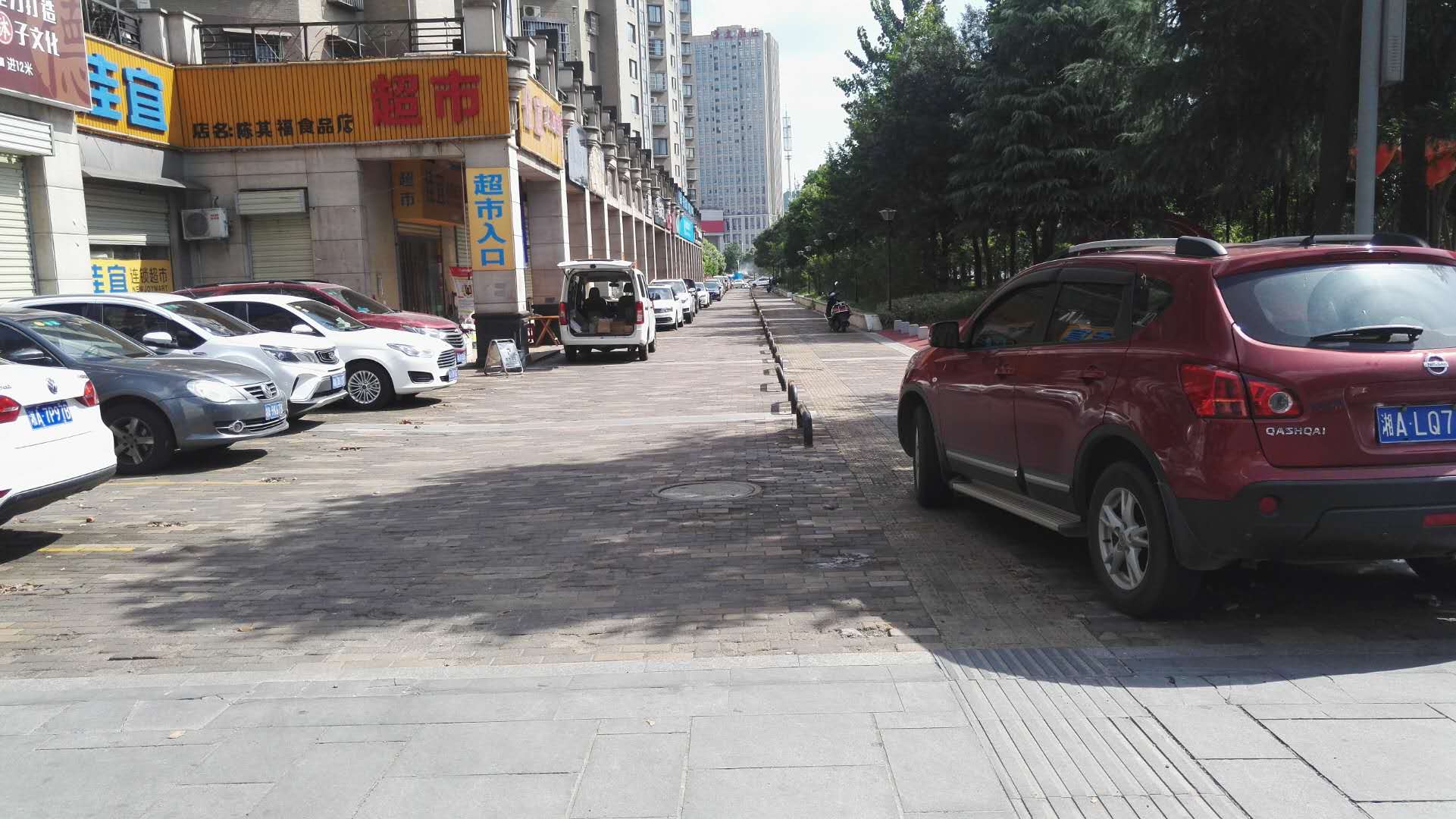 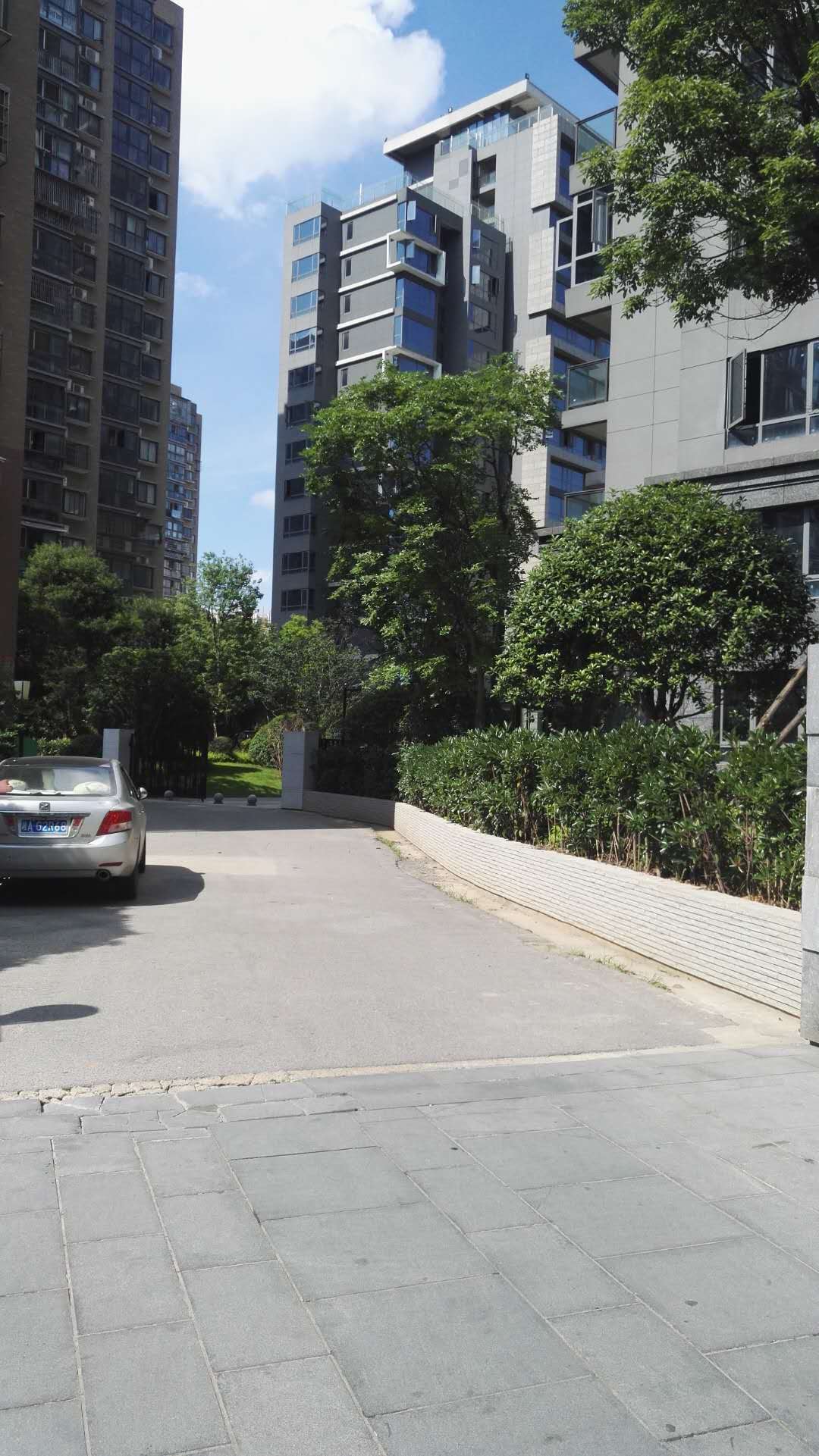 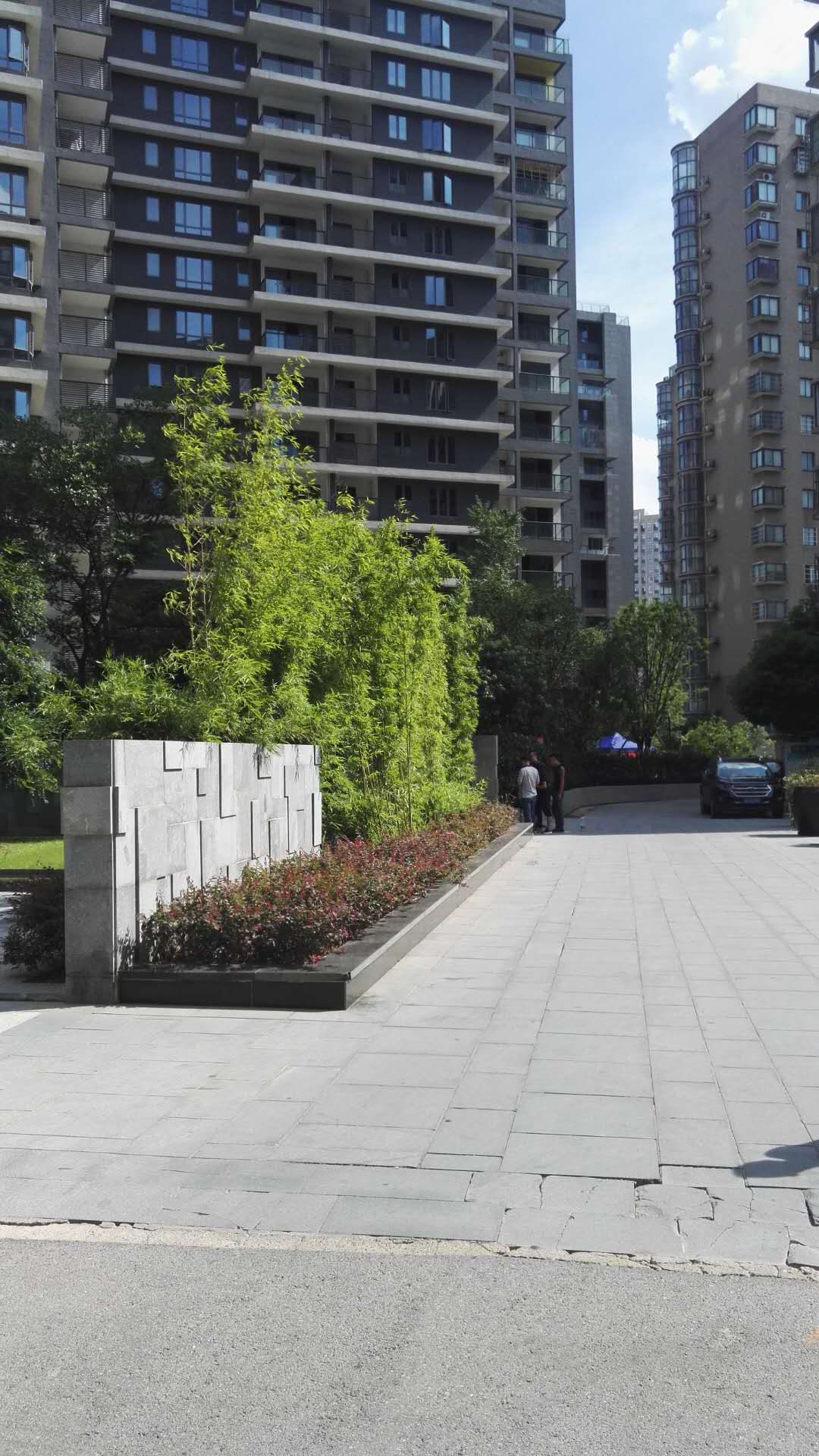 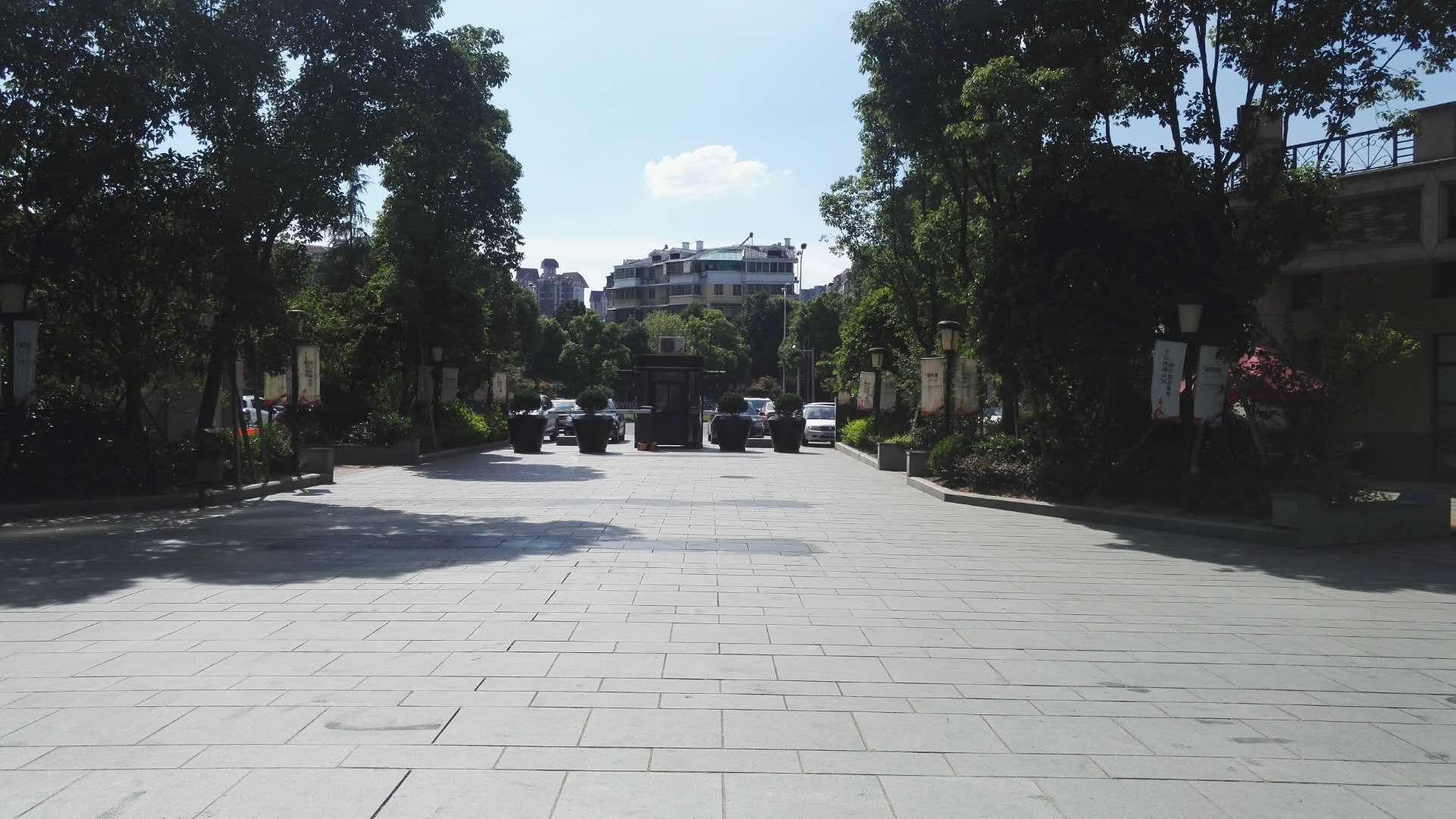 附件2  建设项目工程竣工环境保护“三同时”验收登记表附件2  建设项目工程竣工环境保护“三同时”验收登记表附件2  建设项目工程竣工环境保护“三同时”验收登记表附件2  建设项目工程竣工环境保护“三同时”验收登记表附件2  建设项目工程竣工环境保护“三同时”验收登记表附件2  建设项目工程竣工环境保护“三同时”验收登记表附件2  建设项目工程竣工环境保护“三同时”验收登记表附件2  建设项目工程竣工环境保护“三同时”验收登记表附件2  建设项目工程竣工环境保护“三同时”验收登记表附件2  建设项目工程竣工环境保护“三同时”验收登记表附件2  建设项目工程竣工环境保护“三同时”验收登记表附件2  建设项目工程竣工环境保护“三同时”验收登记表附件2  建设项目工程竣工环境保护“三同时”验收登记表附件2  建设项目工程竣工环境保护“三同时”验收登记表附件2  建设项目工程竣工环境保护“三同时”验收登记表附件2  建设项目工程竣工环境保护“三同时”验收登记表附件2  建设项目工程竣工环境保护“三同时”验收登记表附件2  建设项目工程竣工环境保护“三同时”验收登记表附件2  建设项目工程竣工环境保护“三同时”验收登记表附件2  建设项目工程竣工环境保护“三同时”验收登记表附件2  建设项目工程竣工环境保护“三同时”验收登记表附件2  建设项目工程竣工环境保护“三同时”验收登记表附件2  建设项目工程竣工环境保护“三同时”验收登记表附件2  建设项目工程竣工环境保护“三同时”验收登记表附件2  建设项目工程竣工环境保护“三同时”验收登记表附件2  建设项目工程竣工环境保护“三同时”验收登记表附件2  建设项目工程竣工环境保护“三同时”验收登记表填表单位（盖章）：填表单位（盖章）：填表单位（盖章）：湖南华科环境检测技术服务有限公司湖南华科环境检测技术服务有限公司湖南华科环境检测技术服务有限公司湖南华科环境检测技术服务有限公司湖南华科环境检测技术服务有限公司湖南华科环境检测技术服务有限公司湖南华科环境检测技术服务有限公司湖南华科环境检测技术服务有限公司湖南华科环境检测技术服务有限公司填表人（签字）：填表人（签字）：填表人（签字）：           王博           王博           王博           王博           王博项目经办人（签字):项目经办人（签字):项目经办人（签字):建 设 项 目项目名称项目名称麓山名园二期工程麓山名园二期工程麓山名园二期工程麓山名园二期工程麓山名园二期工程麓山名园二期工程麓山名园二期工程麓山名园二期工程麓山名园二期工程麓山名园二期工程麓山名园二期工程麓山名园二期工程建设地点建设地点长沙市岳麓区金星中路与枫林路交汇处的东北面长沙市岳麓区金星中路与枫林路交汇处的东北面长沙市岳麓区金星中路与枫林路交汇处的东北面长沙市岳麓区金星中路与枫林路交汇处的东北面长沙市岳麓区金星中路与枫林路交汇处的东北面长沙市岳麓区金星中路与枫林路交汇处的东北面长沙市岳麓区金星中路与枫林路交汇处的东北面长沙市岳麓区金星中路与枫林路交汇处的东北面长沙市岳麓区金星中路与枫林路交汇处的东北面长沙市岳麓区金星中路与枫林路交汇处的东北面建 设 项 目行业类别行业类别房地产开发经营K7010房地产开发经营K7010房地产开发经营K7010房地产开发经营K7010房地产开发经营K7010房地产开发经营K7010房地产开发经营K7010房地产开发经营K7010房地产开发经营K7010房地产开发经营K7010房地产开发经营K7010房地产开发经营K7010建设性质建设性质新建新建新建新建新建新建新建新建新建新建建 设 项 目设计生产能力设计生产能力建设项目开工日期建设项目开工日期建设项目开工日期建设项目开工日期建设项目开工日期建设项目开工日期2014年6月2014年6月实际生产能力实际生产能力投入试运行日期投入试运行日期投入试运行日期2018年6月2018年6月2018年6月2018年6月建 设 项 目投资总概算（万元）投资总概算（万元）293622936229362293622936229362293622936229362293622936229362环保投资总概算环保投资总概算246246246所占比例（%）所占比例（%）所占比例（%）0.840.840.840.84建 设 项 目环评审批部门环评审批部门长沙市环境保护局长沙市环境保护局长沙市环境保护局长沙市环境保护局长沙市环境保护局长沙市环境保护局长沙市环境保护局长沙市环境保护局长沙市环境保护局长沙市环境保护局长沙市环境保护局长沙市环境保护局批准文号批准文号湘新环发[2015]11号湘新环发[2015]11号湘新环发[2015]11号批准时间批准时间批准时间2015年2月6日2015年2月6日2015年2月6日2015年2月6日建 设 项 目初步设计审批部门初步设计审批部门////////////批准文号批准文号///批准时间批准时间批准时间////建 设 项 目环保验收审批部门环保验收审批部门长沙市环境保护局长沙市环境保护局长沙市环境保护局长沙市环境保护局长沙市环境保护局长沙市环境保护局长沙市环境保护局长沙市环境保护局长沙市环境保护局长沙市环境保护局长沙市环境保护局长沙市环境保护局批准文号批准文号///批准时间批准时间批准时间////建 设 项 目环保设施设计单位环保设施设计单位环保设施施工单位环保设施施工单位环保设施施工单位////环保设施监测单位环保设施监测单位环保设施监测单位湖南华科检测技术服务有限公司湖南华科检测技术服务有限公司湖南华科检测技术服务有限公司湖南华科检测技术服务有限公司湖南华科检测技术服务有限公司湖南华科检测技术服务有限公司湖南华科检测技术服务有限公司建 设 项 目实际总投资（万元）实际总投资（万元）9523295232952329523295232952329523295232952329523295232实际环保投资（万元）实际环保投资（万元）实际环保投资（万元）476.16476.16476.16所占比例（%）所占比例（%）所占比例（%）0.50.50.50.5建 设 项 目废水治理（万元）废水治理（万元）24废气治理（万元）废气治理（万元）474747噪声治理（万元）噪声治理（万元）噪声治理（万元）噪声治理（万元）20固废治理（万元）固废治理（万元）固废治理（万元）5绿化及生态（万元）绿化及生态（万元）150150150其它（万元）其它（万元）//建 设 项 目新增废水处理设施能力（t/d）新增废水处理设施能力（t/d）///////////新增废气处理设施能力（Nm³/h）新增废气处理设施能力（Nm³/h）新增废气处理设施能力（Nm³/h）///年平均工作时（h/a）年平均工作时（h/a）年平均工作时（h/a）建设单位建设单位建设单位长沙西湖房地产开发有限公司长沙西湖房地产开发有限公司长沙西湖房地产开发有限公司长沙西湖房地产开发有限公司长沙西湖房地产开发有限公司邮政编码邮政编码邮政编码///联系电话联系电话联系电话///环评单位环评单位环评单位长沙市环境科学研究所长沙市环境科学研究所长沙市环境科学研究所长沙市环境科学研究所污染
物排
放达
标与
总量
控制
（工
业建
设项
目详填）污染物污染物原有排放量
（1）原有排放量
（1）本期工程实际排放浓度（2）本期工程实际排放浓度（2）本期工程实际排放浓度（2）本期工程允许排放浓度（3）本期工程允许排放浓度（3）本期工程允许排放浓度（3）本期工程产生量（4）本期工程产生量（4）本期工程产生量（4）本期工程自身削减量（5）本期工程自身削减量（5）本期工程实际排放量（6）本期工程核定排放总量（7）本期工程核定排放总量（7）本期工程
“以新带老”削减量（8）本期工程
“以新带老”削减量（8）全厂实际排放总量（9）全厂核定排放总量（10）全厂核定排放总量（10）区域平衡替代削减量
（11）区域平衡替代削减量
（11）排放增
减量
（12）污染
物排
放达
标与
总量
控制
（工
业建
设项
目详填）污染物污染物原有排放量
（1）原有排放量
（1）本期工程实际排放浓度（2）本期工程实际排放浓度（2）本期工程实际排放浓度（2）本期工程允许排放浓度（3）本期工程允许排放浓度（3）本期工程允许排放浓度（3）本期工程产生量（4）本期工程产生量（4）本期工程产生量（4）本期工程自身削减量（5）本期工程自身削减量（5）本期工程实际排放量（6）本期工程核定排放总量（7）本期工程核定排放总量（7）本期工程
“以新带老”削减量（8）本期工程
“以新带老”削减量（8）全厂实际排放总量（9）全厂核定排放总量（10）全厂核定排放总量（10）区域平衡替代削减量
（11）区域平衡替代削减量
（11）排放增
减量
（12）污染
物排
放达
标与
总量
控制
（工
业建
设项
目详填）污染物污染物原有排放量
（1）原有排放量
（1）本期工程实际排放浓度（2）本期工程实际排放浓度（2）本期工程实际排放浓度（2）本期工程允许排放浓度（3）本期工程允许排放浓度（3）本期工程允许排放浓度（3）本期工程产生量（4）本期工程产生量（4）本期工程产生量（4）本期工程自身削减量（5）本期工程自身削减量（5）本期工程实际排放量（6）本期工程核定排放总量（7）本期工程核定排放总量（7）本期工程
“以新带老”削减量（8）本期工程
“以新带老”削减量（8）全厂实际排放总量（9）全厂核定排放总量（10）全厂核定排放总量（10）区域平衡替代削减量
（11）区域平衡替代削减量
（11）排放增
减量
（12）污染
物排
放达
标与
总量
控制
（工
业建
设项
目详填）废水废水////////128.1128.1128.100128.1//////////污染
物排
放达
标与
总量
控制
（工
业建
设项
目详填）化学需氧量化学需氧量/////50050050056.7656.7656.7600  2.8//////////污染
物排
放达
标与
总量
控制
（工
业建
设项
目详填）氨氮氨氮////////7.5687.5687.56800  0.37//////////污染
物排
放达
标与
总量
控制
（工
业建
设项
目详填）废气废气////////////////////////污染
物排
放达
标与
总量
控制
（工
业建
设项
目详填）二氧化硫二氧化硫////////////////////////污染
物排
放达
标与
总量
控制
（工
业建
设项
目详填）烟尘烟尘////////////////////////污染
物排
放达
标与
总量
控制
（工
业建
设项
目详填）工业粉尘工业粉尘////////////////////////污染
物排
放达
标与
总量
控制
（工
业建
设项
目详填）氮氧化物氮氧化物////////////////////////污染
物排
放达
标与
总量
控制
（工
业建
设项
目详填）工业固体废物工业固体废物////////////////////////污染
物排
放达
标与
总量
控制
（工
业建
设项
目详填）与项目有关的其它特征污染物////////////////////////污染
物排
放达
标与
总量
控制
（工
业建
设项
目详填）与项目有关的其它特征污染物////////////////////////污染
物排
放达
标与
总量
控制
（工
业建
设项
目详填）与项目有关的其它特征污染物////////////////////////污染
物排
放达
标与
总量
控制
（工
业建
设项
目详填）与项目有关的其它特征污染物////////////////////////注：1、排放增减量：（+）表示增加，（-）表示减少    2、(12)=(6)-(8)-(11)，（9）= (4)-(5)-(8)- (11) +（1）    3、计量单位：废水排放量——万吨/年；废气排放量——万标立方米/年；     工业固体废物排放量——万吨/年； 水污染物排放浓度——毫克/升；大气污染物排放浓度——毫克/立方米；水污染物排放量——吨/年；大气污染物排放量——吨/年。注：1、排放增减量：（+）表示增加，（-）表示减少    2、(12)=(6)-(8)-(11)，（9）= (4)-(5)-(8)- (11) +（1）    3、计量单位：废水排放量——万吨/年；废气排放量——万标立方米/年；     工业固体废物排放量——万吨/年； 水污染物排放浓度——毫克/升；大气污染物排放浓度——毫克/立方米；水污染物排放量——吨/年；大气污染物排放量——吨/年。注：1、排放增减量：（+）表示增加，（-）表示减少    2、(12)=(6)-(8)-(11)，（9）= (4)-(5)-(8)- (11) +（1）    3、计量单位：废水排放量——万吨/年；废气排放量——万标立方米/年；     工业固体废物排放量——万吨/年； 水污染物排放浓度——毫克/升；大气污染物排放浓度——毫克/立方米；水污染物排放量——吨/年；大气污染物排放量——吨/年。注：1、排放增减量：（+）表示增加，（-）表示减少    2、(12)=(6)-(8)-(11)，（9）= (4)-(5)-(8)- (11) +（1）    3、计量单位：废水排放量——万吨/年；废气排放量——万标立方米/年；     工业固体废物排放量——万吨/年； 水污染物排放浓度——毫克/升；大气污染物排放浓度——毫克/立方米；水污染物排放量——吨/年；大气污染物排放量——吨/年。注：1、排放增减量：（+）表示增加，（-）表示减少    2、(12)=(6)-(8)-(11)，（9）= (4)-(5)-(8)- (11) +（1）    3、计量单位：废水排放量——万吨/年；废气排放量——万标立方米/年；     工业固体废物排放量——万吨/年； 水污染物排放浓度——毫克/升；大气污染物排放浓度——毫克/立方米；水污染物排放量——吨/年；大气污染物排放量——吨/年。注：1、排放增减量：（+）表示增加，（-）表示减少    2、(12)=(6)-(8)-(11)，（9）= (4)-(5)-(8)- (11) +（1）    3、计量单位：废水排放量——万吨/年；废气排放量——万标立方米/年；     工业固体废物排放量——万吨/年； 水污染物排放浓度——毫克/升；大气污染物排放浓度——毫克/立方米；水污染物排放量——吨/年；大气污染物排放量——吨/年。注：1、排放增减量：（+）表示增加，（-）表示减少    2、(12)=(6)-(8)-(11)，（9）= (4)-(5)-(8)- (11) +（1）    3、计量单位：废水排放量——万吨/年；废气排放量——万标立方米/年；     工业固体废物排放量——万吨/年； 水污染物排放浓度——毫克/升；大气污染物排放浓度——毫克/立方米；水污染物排放量——吨/年；大气污染物排放量——吨/年。注：1、排放增减量：（+）表示增加，（-）表示减少    2、(12)=(6)-(8)-(11)，（9）= (4)-(5)-(8)- (11) +（1）    3、计量单位：废水排放量——万吨/年；废气排放量——万标立方米/年；     工业固体废物排放量——万吨/年； 水污染物排放浓度——毫克/升；大气污染物排放浓度——毫克/立方米；水污染物排放量——吨/年；大气污染物排放量——吨/年。注：1、排放增减量：（+）表示增加，（-）表示减少    2、(12)=(6)-(8)-(11)，（9）= (4)-(5)-(8)- (11) +（1）    3、计量单位：废水排放量——万吨/年；废气排放量——万标立方米/年；     工业固体废物排放量——万吨/年； 水污染物排放浓度——毫克/升；大气污染物排放浓度——毫克/立方米；水污染物排放量——吨/年；大气污染物排放量——吨/年。注：1、排放增减量：（+）表示增加，（-）表示减少    2、(12)=(6)-(8)-(11)，（9）= (4)-(5)-(8)- (11) +（1）    3、计量单位：废水排放量——万吨/年；废气排放量——万标立方米/年；     工业固体废物排放量——万吨/年； 水污染物排放浓度——毫克/升；大气污染物排放浓度——毫克/立方米；水污染物排放量——吨/年；大气污染物排放量——吨/年。注：1、排放增减量：（+）表示增加，（-）表示减少    2、(12)=(6)-(8)-(11)，（9）= (4)-(5)-(8)- (11) +（1）    3、计量单位：废水排放量——万吨/年；废气排放量——万标立方米/年；     工业固体废物排放量——万吨/年； 水污染物排放浓度——毫克/升；大气污染物排放浓度——毫克/立方米；水污染物排放量——吨/年；大气污染物排放量——吨/年。注：1、排放增减量：（+）表示增加，（-）表示减少    2、(12)=(6)-(8)-(11)，（9）= (4)-(5)-(8)- (11) +（1）    3、计量单位：废水排放量——万吨/年；废气排放量——万标立方米/年；     工业固体废物排放量——万吨/年； 水污染物排放浓度——毫克/升；大气污染物排放浓度——毫克/立方米；水污染物排放量——吨/年；大气污染物排放量——吨/年。注：1、排放增减量：（+）表示增加，（-）表示减少    2、(12)=(6)-(8)-(11)，（9）= (4)-(5)-(8)- (11) +（1）    3、计量单位：废水排放量——万吨/年；废气排放量——万标立方米/年；     工业固体废物排放量——万吨/年； 水污染物排放浓度——毫克/升；大气污染物排放浓度——毫克/立方米；水污染物排放量——吨/年；大气污染物排放量——吨/年。注：1、排放增减量：（+）表示增加，（-）表示减少    2、(12)=(6)-(8)-(11)，（9）= (4)-(5)-(8)- (11) +（1）    3、计量单位：废水排放量——万吨/年；废气排放量——万标立方米/年；     工业固体废物排放量——万吨/年； 水污染物排放浓度——毫克/升；大气污染物排放浓度——毫克/立方米；水污染物排放量——吨/年；大气污染物排放量——吨/年。注：1、排放增减量：（+）表示增加，（-）表示减少    2、(12)=(6)-(8)-(11)，（9）= (4)-(5)-(8)- (11) +（1）    3、计量单位：废水排放量——万吨/年；废气排放量——万标立方米/年；     工业固体废物排放量——万吨/年； 水污染物排放浓度——毫克/升；大气污染物排放浓度——毫克/立方米；水污染物排放量——吨/年；大气污染物排放量——吨/年。注：1、排放增减量：（+）表示增加，（-）表示减少    2、(12)=(6)-(8)-(11)，（9）= (4)-(5)-(8)- (11) +（1）    3、计量单位：废水排放量——万吨/年；废气排放量——万标立方米/年；     工业固体废物排放量——万吨/年； 水污染物排放浓度——毫克/升；大气污染物排放浓度——毫克/立方米；水污染物排放量——吨/年；大气污染物排放量——吨/年。注：1、排放增减量：（+）表示增加，（-）表示减少    2、(12)=(6)-(8)-(11)，（9）= (4)-(5)-(8)- (11) +（1）    3、计量单位：废水排放量——万吨/年；废气排放量——万标立方米/年；     工业固体废物排放量——万吨/年； 水污染物排放浓度——毫克/升；大气污染物排放浓度——毫克/立方米；水污染物排放量——吨/年；大气污染物排放量——吨/年。注：1、排放增减量：（+）表示增加，（-）表示减少    2、(12)=(6)-(8)-(11)，（9）= (4)-(5)-(8)- (11) +（1）    3、计量单位：废水排放量——万吨/年；废气排放量——万标立方米/年；     工业固体废物排放量——万吨/年； 水污染物排放浓度——毫克/升；大气污染物排放浓度——毫克/立方米；水污染物排放量——吨/年；大气污染物排放量——吨/年。注：1、排放增减量：（+）表示增加，（-）表示减少    2、(12)=(6)-(8)-(11)，（9）= (4)-(5)-(8)- (11) +（1）    3、计量单位：废水排放量——万吨/年；废气排放量——万标立方米/年；     工业固体废物排放量——万吨/年； 水污染物排放浓度——毫克/升；大气污染物排放浓度——毫克/立方米；水污染物排放量——吨/年；大气污染物排放量——吨/年。注：1、排放增减量：（+）表示增加，（-）表示减少    2、(12)=(6)-(8)-(11)，（9）= (4)-(5)-(8)- (11) +（1）    3、计量单位：废水排放量——万吨/年；废气排放量——万标立方米/年；     工业固体废物排放量——万吨/年； 水污染物排放浓度——毫克/升；大气污染物排放浓度——毫克/立方米；水污染物排放量——吨/年；大气污染物排放量——吨/年。注：1、排放增减量：（+）表示增加，（-）表示减少    2、(12)=(6)-(8)-(11)，（9）= (4)-(5)-(8)- (11) +（1）    3、计量单位：废水排放量——万吨/年；废气排放量——万标立方米/年；     工业固体废物排放量——万吨/年； 水污染物排放浓度——毫克/升；大气污染物排放浓度——毫克/立方米；水污染物排放量——吨/年；大气污染物排放量——吨/年。注：1、排放增减量：（+）表示增加，（-）表示减少    2、(12)=(6)-(8)-(11)，（9）= (4)-(5)-(8)- (11) +（1）    3、计量单位：废水排放量——万吨/年；废气排放量——万标立方米/年；     工业固体废物排放量——万吨/年； 水污染物排放浓度——毫克/升；大气污染物排放浓度——毫克/立方米；水污染物排放量——吨/年；大气污染物排放量——吨/年。注：1、排放增减量：（+）表示增加，（-）表示减少    2、(12)=(6)-(8)-(11)，（9）= (4)-(5)-(8)- (11) +（1）    3、计量单位：废水排放量——万吨/年；废气排放量——万标立方米/年；     工业固体废物排放量——万吨/年； 水污染物排放浓度——毫克/升；大气污染物排放浓度——毫克/立方米；水污染物排放量——吨/年；大气污染物排放量——吨/年。注：1、排放增减量：（+）表示增加，（-）表示减少    2、(12)=(6)-(8)-(11)，（9）= (4)-(5)-(8)- (11) +（1）    3、计量单位：废水排放量——万吨/年；废气排放量——万标立方米/年；     工业固体废物排放量——万吨/年； 水污染物排放浓度——毫克/升；大气污染物排放浓度——毫克/立方米；水污染物排放量——吨/年；大气污染物排放量——吨/年。注：1、排放增减量：（+）表示增加，（-）表示减少    2、(12)=(6)-(8)-(11)，（9）= (4)-(5)-(8)- (11) +（1）    3、计量单位：废水排放量——万吨/年；废气排放量——万标立方米/年；     工业固体废物排放量——万吨/年； 水污染物排放浓度——毫克/升；大气污染物排放浓度——毫克/立方米；水污染物排放量——吨/年；大气污染物排放量——吨/年。注：1、排放增减量：（+）表示增加，（-）表示减少    2、(12)=(6)-(8)-(11)，（9）= (4)-(5)-(8)- (11) +（1）    3、计量单位：废水排放量——万吨/年；废气排放量——万标立方米/年；     工业固体废物排放量——万吨/年； 水污染物排放浓度——毫克/升；大气污染物排放浓度——毫克/立方米；水污染物排放量——吨/年；大气污染物排放量——吨/年。注：1、排放增减量：（+）表示增加，（-）表示减少    2、(12)=(6)-(8)-(11)，（9）= (4)-(5)-(8)- (11) +（1）    3、计量单位：废水排放量——万吨/年；废气排放量——万标立方米/年；     工业固体废物排放量——万吨/年； 水污染物排放浓度——毫克/升；大气污染物排放浓度——毫克/立方米；水污染物排放量——吨/年；大气污染物排放量——吨/年。